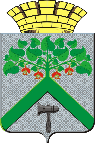 Финансовое управление АДМИНИСТРАЦИИВерхнесалдинскоГО городскоГО  округАПРИКАЗот     30 декабря  2020 г.						                                     № 170г. Верхняя СалдаО  Порядке составления и  ведения сводной бюджетной росписи бюджета Верхнесалдинского городского округа В соответствии со статьей 217 Бюджетного кодекса Российской Федерации ПРИКАЗЫВАЮ:1. Утвердить Порядок составления и ведения сводной бюджетной росписи бюджета Верхнесалдинского городского округа (прилагается).2. Признать утратившими силу:1) приказ Финансового управления администрации Верхнесалдинского городского округа от 31.01.2011 № 26 «Об утверждении Порядка ведения сводной бюджетной росписи бюджета Верхнесалдинского городского округа» с изменениями, внесенными приказами Финансового управления администрации Верхнесалдинского городского округа от 26.06.2017 № 62, от 03.08.2018 № 60, от 04.12.2018 № 109, от 26.12.2018 № 121, от 19.12.2019 № 117, с 1 января 2021 года;2) приказ Финансового управления администрации Верхнесалдинского городского округа от 31.01.2011 № 25 «Об утверждении Порядка составления сводной бюджетной росписи бюджета Верхнесалдинского городского округа» с изменениями, внесенными приказами Финансового управления администрации Верхнесалдинского городского округа от 24.01.2012 № 9, от 22.02.2012 № 16, от 28.06.2012 № 55, от 31.12.2013 № 140, от 13.11.2014 № 101, от 31.12.2014 № 134, от 31.12.2015 № 132, от 09.11.2016 № 105 с момента подписания настоящего Приказа.3. Настоящий приказ применяется к отношениям по составлению и ведению сводной бюджетной росписи бюджета Верхнесалдинского городского округа начиная со сводной бюджетной росписи бюджета Верхнесалдинского городского округа на 2021 год и плановый период 2022 и 2023 годов.4. Контроль за исполнением настоящего приказа возложить на заместителя начальника Финансового управления Л. А. Измоденову. 5. Настоящий приказ опубликовать на официальном сайте Верхнесалдинского городского округа http://v-salda.ru.Начальник Финансового управления администрации                                 Верхнесалдинского городского округа                                                С. В. ПолковенковаПорядок составления и  ведения сводной бюджетной росписи бюджета Верхнесалдинского городского округа Раздел 1. Общие положения1. Настоящий порядок разработан на основании статьи 217 Бюджетного кодекса Российской Федерации, пункта 2.1 статьи 21 Положения о бюджетном процессе в Верхнесалдинском городском округе, утвержденное решением Думы Верхнесалдинского городского округа от 24.12.2008 № 105 «Об утверждении Положения о бюджетном процессе в Верхнесалдинском городском округе в новой редакции» и определяет правила составления и ведения сводной бюджетной росписи бюджета Верхнесалдинского городского округа (далее - сводная роспись), а также утверждения и изменения лимитов бюджетных обязательств в целях организации исполнения бюджета Верхнесалдинского городского округа (далее – бюджет городского округа) по расходам и источникам финансирования дефицита бюджета городского округа.2. Составление и ведение сводной росписи, утверждение и изменение лимитов бюджетных обязательств, доведение показателей сводной росписи и лимитов бюджетных обязательств до главных распорядителей средств бюджета городского округа (далее - ГРБС) осуществляется Финансовым управлением администрации Верхнесалдинского городского округа (далее – Финансовое управление) посредством внесения изменений в показатели сводной бюджетной росписи бюджета городского округа и лимиты бюджетных обязательств (далее - изменение сводной росписи и лимитов бюджетных обязательств).Раздел 2. Состав сводной росписи3. Сводная роспись составляется на очередной финансовый год и плановый период в связи с принятием решения о бюджете на очередной финансовый год и плановый период (далее – решение о бюджете). 4. В целях аналитического учета в сводной росписи вводится детализация расходов бюджета городского округа по кодам дополнительной классификации:- расходы бюджета городского округа за счет субсидий, субвенций и иных межбюджетных трансфертов, имеющих целевое назначение, предоставляемых из федерального бюджета, и расходы, предусмотренные в бюджете городского округа на финансовое обеспечение расходных обязательств, в целях софинансирования которых предоставляются субсидии и иные межбюджетные трансферты из федерального бюджета, детализируются в сводной росписи с использованием в качестве кодов дополнительной классификации кодов целей, установленных Федеральным казначейством;- расходы бюджета городского округа за счет субсидий, субвенций и иных межбюджетных трансфертов, имеющих целевое назначение, предоставляемых из областного бюджета, и расходы, предусмотренные в бюджете городского округа на финансовое обеспечение расходных обязательств, в целях софинансирования которых предоставляются субсидии и иные межбюджетные трансферты из областного бюджета, детализируются в сводной росписи с использованием в качестве кодов дополнительной классификации кодов целей, установленных приказами Министерства финансов Свердловской области.5. Распределение бюджетных ассигнований по кодам целей, установленным Федеральным казначейством, приказами Министерства финансов Свердловской области осуществляется в процессе ведения сводной росписи. 6. Сводная роспись включает:1) бюджетные ассигнования по расходам бюджета городского округа в разрезе ГРБС, разделов, подразделов, целевых статей (муниципальных программ и непрограммных направлений деятельности), групп и подгрупп видов расходов классификации расходов бюджетов, классификации операций сектора государственного управления (далее - КОСГУ), кодов, введенных в целях аналитического учета: кодов дополнительной классификации (далее - коды аналитического учета);2) бюджетные ассигнования по источникам финансирования дефицита бюджета городского округа в разрезе кодов классификации источников финансирования дефицитов бюджетов, кроме операций по управлению остатками средств на едином счете бюджета городского округа.7. Сводная роспись составляется по форме согласно приложению № 1 к настоящему порядку.8. Лимиты бюджетных обязательств утверждаются в разрезе ГРБС, разделов, подразделов, целевых статей (муниципальных программ и непрограммных направлений деятельности), групп, подгрупп и элементов видов расходов, КОСГУ, кодов аналитического учета.9.  Лимиты бюджетных обязательств утверждаются по форме согласно приложению № 2 к настоящему порядку.Раздел 3. Порядок составления сводной росписи10. Сводная роспись составляется на основании предложений ГРБС по распределению бюджетных ассигнований по кодам классификации расходов бюджета на очередной финансовый год и плановый период.11. Сводная роспись на очередной финансовый год и плановый период в связи с принятием решения о бюджете утверждается начальником Финансового управления администрации Верхнесалдинского городского округа (далее – начальник Финансового управления) до начала очередного финансового года.12. Показатели сводной росписи текущего финансового года и планового периода, утвержденные до принятия решения о бюджете, прекращают свое действие в отношении первого и второго годов планового периода со дня утверждения показателей  сводной росписи на очередной финансовый год и плановый период, а в отношении  показателей текущего финансового года – по завершению календарного года.Прекращение действия показателей сводной росписи текущего финансового года и планового периода в части первого и второго годов планового периода оформляется Справкой об изменении росписи расходов согласно приложению № 6 и Уведомлением о лимитах бюджетных обязательств по форме согласно приложению № 7. 13. Формирование уведомлений о лимитах бюджетных обязательств на очередной финансовый год и плановый период начинается с даты опубликования решения о бюджете на очередной финансовый год и  плановый период.Лимиты бюджетных обязательств утверждаются в пределах показателей сводной росписи.Изменения вносятся в сводную роспись и лимиты бюджетных обязательств в электронном виде.Сводная роспись формируется на бумажном носителе на последний рабочий день месяца, в котором были внесены изменения, и утверждается начальником Финансового управления.Лимиты бюджетных обязательств могут быть изменены в пределах утвержденных бюджетных ассигнований без изменения сводной росписи.Раздел 4. Доведение показателей сводной росписи и лимитов бюджетных обязательств до ГРБС и главных администраторов источников финансирования дефицита  бюджета городского округа14. Лимиты бюджетных обязательств на бумажном носителе доводятся Финансовым управлением до ГРБС и главных администраторов источников финансирования дефицита бюджета городского округа (далее - главные администраторы источников)  не позднее последнего рабочего дня текущего финансового года, за исключением случаев, предусмотренных статьями 190 и 191 Бюджетного кодекса Российской Федерации.Уведомления о бюджетных ассигнованиях (по источникам финансирования дефицита бюджета)  доводятся по формам согласно приложениям № 3 и 4 к настоящему порядку.Одновременно с доведением утвержденных показателей сводной росписи Финансовое управление доводит до ГРБС утвержденные лимиты бюджетных обязательств в форме уведомлений о лимитах бюджетных обязательств по форме согласно приложению № 5 к настоящему порядку.15. При наличии возможностей программного обеспечения ведения электронного документооборота с ГРБС уведомления о бюджетных ассигнованиях и уведомления о лимитах бюджетных обязательств доводятся до ГРБС в форме электронных документов, подписанных электронной подписью начальника Финансового управления в информационной системе.С момента утверждения начальником Финансового управления сводной росписи и лимитов бюджетных обязательств в информационной системе показатели сводной росписи и лимитов бюджетных обязательств становятся доступными в информационной системе для ГРБС (главных администраторов источников).Датой доведения бюджетных ассигнований и лимитов бюджетных обязательств до ГРБС (главных администраторов источников) является дата утверждения сводной росписи и лимитов бюджетных обязательств начальником Финансового управления в информационной системе.16. Бюджетные ассигнования и лимиты бюджетных обязательств по расходам, по которым решением о бюджете на очередной финансовый год и  плановый период установлены условия предоставления средств из бюджета, доводятся до ГРБС в соответствии с пунктом 14 настоящего порядка.Бюджетные ассигнования и лимиты бюджетных обязательств по расходам, по которым решением о бюджете установлены условия предоставления средств из бюджета, доводятся ГРБС до подведомственных распорядителей и получателей средств бюджета городского округа после выполнения условий, установленных решением о бюджете.Раздел 5. Порядок ведения сводной росписи17. Ведение сводной росписи и (или) изменение лимитов бюджетных обязательств осуществляет Финансовое управление посредством внесения изменений в показатели сводной росписи и лимиты бюджетных обязательств.В целях изменения сводной росписи и лимитов бюджетных обязательств Финансовое управление оформляет:1) Справку об изменении росписи расходов согласно приложению № 6 к настоящему порядку; 2) Уведомление о  лимитах бюджетных обязательств по форме согласно приложению  №  7 к настоящему порядку;3) Справку об изменении росписи источников внутреннего финансирования дефицита бюджета по форме согласно приложению № 8 к настоящему порядку;Справки оформляются за подписью начальника Финансового управления (иного уполномоченного им лица).Лимиты бюджетных обязательств могут быть изменены в пределах утвержденных бюджетных ассигнований без изменения сводной росписи.18. Изменение сводной росписи и лимитов бюджетных обязательств осуществляется Финансовым управлением:1) без внесения изменений в решение о бюджете городского округа  в случаях, установленных бюджетным законодательством Российской Федерации и нормативными правовыми актами Верхнесалдинского городского округа;2) в случае принятия решения Думы городского округа о внесении изменений в решение о бюджете (далее - Решение о внесении изменений в бюджет);3) в случае необходимости перераспределения бюджетных ассигнований по  КОСГУ и кодам аналитического учета, предусмотренных ГРБС по соответствующей целевой статье (муниципальных программ и непрограммных направлений деятельности) и виду расходов классификации расходов бюджетов.19. Изменение сводной росписи и лимитов бюджетных обязательств производится:1) по предложениям ГРБС, главных администраторов источников финансирования дефицита бюджета городского округа (далее - главные администраторы источников);2) по инициативе Финансового управления.20. Изменение сводной росписи и лимитов бюджетных обязательств по предложениям ГРБС (главных администраторов источников) осуществляется в следующем порядке.1) ГРБС (главные администраторы источников) направляют в Финансовое управление письмо с предложениями по изменению сводной росписи и (или) лимитов бюджетных обязательств.Предложения по изменению сводной росписи и (или) лимитов бюджетных обязательств, представляемые ГРБС (главными администраторами источников) в Финансовое управление, должны содержать:ссылку на положения бюджетного законодательства, нормативных правовых актов Верхнесалдинского городского округа, на основании которых вносятся изменения; 	обоснование необходимости предлагаемых изменений с приложением соответствующих расчетов, предложений участников закупок в соответствии с Федеральным законом от 05.04.2013 N 44-ФЗ «О контрактной системе в сфере закупок товаров, работ, услуг для обеспечения государственных и муниципаль- ных нужд»;распределение предлагаемых изменений в бюджетные ассигнования по расходам бюджета городского округа и (или) лимиты бюджетных обязательств по кодам классификации расходов с детализацией кодов видов расходов до элемента вида расходов и кодам, введенным в целях аналитического учета: КОСГУ и кодам аналитического учета или распределение предлагаемых изменений в бюджетные ассигнования по источникам финансирования дефицита бюджета городского округа по кодам классификации источников финансирования дефицитов бюджетов.2) Одновременно с представлением в Финансовое управление предложений по изменению сводной росписи и (или) лимитов бюджетных обязательств ГРБС формируют в программном комплексе «Бюджет-Смарт» в режиме «Черновики -Справка об изменении бюджетной росписи (форма 2)» распределение предлагаемых изменений в бюджетную роспись ГРБС и лимиты бюджетных обязательств в разрезе лицевых счетов получателей по кодам классификации расходов с детализацией кодов видов расходов до элемента вида расходов и кодам аналитического учета в части расходов, операции по которым учитываются на лицевых счетах, открытых получателям средств бюджета городского округа в Финансовом управлении.3) В случае если предлагаемые изменения предусматривают уменьшение бюджетных ассигнований или лимитов бюджетных обязательств, ГРБС представляют письменное обязательство о недопущении образования кредиторской задолженности по уменьшаемым расходам.4) Уменьшение бюджетных ассигнований, предусмотренных на исполнение публичных нормативных обязательств и обслуживание муниципального долга, для увеличения иных бюджетных ассигнований без внесения изменений в решение о бюджете не допускается.5) Финансовое управление в срок, не превышающий 5 рабочих дней со дня получения от ГРБС (главных администраторов источников) предложений об изменении сводной росписи и (или) лимитов бюджетных обязательств, осуществляет проверку представленных документов на соответствие требованиям настоящего Порядка, контроль соответствия вносимых изменений бюджетному законодательству, показателям сводной росписи, лимитов бюджетных обязательств и принимает решение об их утверждении или отклонении.6) В случае отклонения предлагаемых изменений сводной росписи и лимитов бюджетных обязательств Финансовое управление письменно сообщает ГРБС (главному администратору источников) об отклонении документов без исполнения с указанием причины их отклонения.7)  Если предложения ГРБС (главных администраторов источников) соответствуют требованиям настоящего Порядка, Финансовое управление вносит соответствующие изменения в Сводную бюджетную роспись и оформляет в 2-х экземплярах Справку об изменении росписи расходов по форме приложения № 6 к настоящему Порядку и Уведомление о лимитах бюджетных обязательств по форме приложения № 7 к настоящему Порядку, в случае внесения изменений по источникам внутреннего финансирования дефицита бюджета - справку об изменении росписи источников внутреннего финансирования дефицита бюджета по форме приложения № 8 к настоящему Порядку, и принимает к исполнению изменения в бюджетную роспись ГРБС (главного администратора источников) и (или) лимиты бюджетных обязательств по лицевым счетам получателей.8) Проверку представленных документов на соответствие требованиям настоящего Порядка, контроль соответствия вносимых изменений бюджетному законодательству, показателям сводной росписи, лимитов бюджетных обязательств и оформление документов, указанных в частях шестой и седьмой настоящего пункта, осуществляет бюджетный отдел Финансового управления (далее - бюджетный отдел).21. Не позднее следующего рабочего дня после оформления справки об изменении росписи и лимитов  бюджетных обязательств бюджетный отдел направляет:ГРБС - 1 экземпляр справки об изменении росписи и лимитов;главному администратору источников - 1 экземпляр справки об изменении сводной росписи по источникам финансирования дефицита.В бюджетном отделе остается 1 экземпляр справки об изменении росписи и  лимитов и 1 экземпляр справки об изменении сводной росписи по источникам финансирования дефицита.22. Внесение изменений в сводную бюджетную роспись и лимиты бюджетных обязательств по предложениям ГРБС в последние 5 рабочих дней месяца, а в декабре - в последние 2 рабочих дня месяца, не допускается, за исключением изменений, вносимых по следующим основаниям:в случае недостаточности бюджетных ассигнований для исполнения публичных нормативных обязательств;в случае исполнения судебных актов, предусматривающих обращение взыскания на средства бюджета городского округа;в случае необходимости приведения в соответствие с бюджетной классификацией Российской Федерации в ходе формирования годовой отчетности;в случае получения уведомления о предоставлении субсидий, субвенций, иных межбюджетных трансфертов, имеющих целевое назначение, и получения безвозмездных поступлений от физических и юридических лиц сверх объемов, утвержденных решением о бюджете, а также в случае сокращения (возврата при отсутствии потребности) указанных межбюджетных трансфертов;в случае принятия нормативных правовых актов, принятия в установленном порядке иных решений исполнительными органами государственной власти Свердловской области или заключения соглашений с исполнительными органами государственной власти Свердловской области, предусматривающих предоставление межбюджетных трансфертов из других бюджетов бюджетной системы Российской Федерации в бюджет городского округа;в соответствии с вновь принятыми правовыми актами Российской Федерации, Свердловской области.23. ГРБС (главные администраторы источников) представляют в Финансовое управление предложения о внесении изменений в сводную бюджетную роспись и лимиты бюджетных обязательств в текущем месяце не позднее 8 рабочих дней до окончания месяца, за исключением изменений, вносимых по основаниям, указанным в пункте 22 настоящего Порядка.24. При изменении сводной бюджетной росписи и лимитов бюджетных обязательств на суммы средств, выделяемых из резервного фонда администрации Верхнесалдинского городского округа, бюджетный отдел производит  оформление  изменений  на уменьшение  ассигнований и лимитов по подразделу 0111, коду ГРБС 901, целевой статье 72 000 22001, виду расходов 870 и на увеличение ассигнований  по соответствующим  подразделам классификации расходов и ГРБС, исходя из отраслевой и ведомственной принадлежности, целевой статье 72 000 22001, соответствующим видам расходов и кодам аналитического учета.25. Изменение сводной росписи и лимитов бюджетных обязательств по инициативе Финансового управления, в том числе в связи с принятием решения о внесении изменений в бюджет, осуществляется в следующем порядке.Бюджетный отдел в течение трех рабочих дней после вступления в силу решения об утверждении бюджета на очередной финансовый год и плановый период, о внесении изменений в бюджет или возникновения иного основания для внесения изменений в показатели сводной бюджетной росписи доводит до ГРБС (главных администраторов источников) информацию об изменении бюджетных ассигнований, требующем внесения изменений в сводную бюджетную роспись по формам согласно приложениям 9 и 10 к настоящему Порядку.Если решение о внесении изменений в бюджет предусматривает изменения, внесенные в показатели сводной бюджетной росписи в соответствии с бюджетным законодательством до его принятия, повторное внесение изменений в сводную бюджетную роспись не производится.ГРБС (главные администраторы источников) в течение трех рабочих дней после получения информации об изменении бюджетных ассигнований представляют в Финансовое управление предложения о распределении изменений бюджетных ассигнований по расходам и лимитам бюджетных обязательств по кодам классификации расходов с детализацией кодов видов расходов до элемента вида расходов и кодам аналитического учета (бюджетных ассигнований по источникам финансирования дефицита бюджета городского округа по бюджетной классификации источников финансирования дефицитов бюджетов), а также с указанием учреждений – получателей распределяемых бюджетных ассигнований.Одновременно с представлением в Финансовое управление предложений по изменению сводной росписи и (или) лимитов бюджетных обязательств ГРБС формируют в программном комплексе «Бюджет-Смарт» в режиме «Черновики - Справка об изменении бюджетной росписи (форма 2)» распределение предлагаемых изменений в бюджетную роспись ГРБС и лимиты бюджетных обязательств в разрезе лицевых счетов получателей по кодам классификации расходов с детализацией кодов видов расходов до элемента вида расходов и кодам аналитического учета в части расходов, операции по которым учитываются на лицевых счетах, открытых получателям средств бюджета городского округа в Финансовом управлении.Работа с представленными ГРБС (главными администраторами источников) изменениями в сводную бюджетную роспись и лимиты бюджетных обязательств ведется в соответствии с пунктом 20 настоящего порядка.26. В случае, если ГРБС (главный администратор источников) не представил предложения об изменении сводной бюджетной росписи и лимитов бюджетных обязательств в установленный срок, бюджетный отдел самостоятельно оформляет Справку об изменении росписи расходов, Уведомление о  лимитах бюджетных обязательств, Справку по источникам финансирования дефицита  по формам согласно приложениям № 6,7,8 к настоящему Порядку в 2-х экземплярах и доводит 1 экземпляр справок до ГРБС (главных администраторов источников).Если решение о внесении изменений в бюджет предусматривает изменения, внесенные в показатели сводной бюджетной росписи в соответствии с бюджетным законодательством до его принятия, изменения в сводную бюджетную роспись в связи с принятием решения о внесении изменений формируются с учетом ранее оформленных справок об изменении сводной росписи и лимитов.После оформления справок об изменении сводной росписи в связи с принятием решения о внесении изменений в бюджет начальник Финансового управления  утверждает изменения в сводную роспись по форме согласно приложению № 1 к настоящему порядку. Если решение о внесении изменений предусматривает изменения, внесенные в показатели сводной росписи в соответствии с бюджетным законодательством до его принятия, изменения в сводную роспись формируются с отражением ранее оформленных справок об изменении сводной росписи.27. В случае внесения администрацией Верхнесалдинского городского округа и (или) Главой Верхнесалдинского городского округа в порядке законодательной инициативы на рассмотрение Думы городского округа проекта решения Думы городского округа о внесении изменений в Решение о бюджете и (или) поправок к нему, предусматривающих уменьшение бюджетных ассигнований по отдельным кодам классификации расходов, Финансовое управление уменьшает лимиты бюджетных обязательств до объемов бюджетных ассигнований, предусмотренных  решением о бюджете.28. Изменение лимитов бюджетных обязательств осуществляется в следующем порядке.Бюджетный отдел доводит до ГРБС информацию об объеме изменения лимитов бюджетных обязательств в форме письма за подписью начальника Финансового управления.ГРБС в течение трех рабочих дней после получения информации об объеме изменения лимитов бюджетных обязательств представляют в Финансовое управление свои предложения по изменению лимитов бюджетных обязательств в разрезе классификации расходов с детализацией кодов видов расходов до элемента вида расходов, кодов аналитического учета, а также с указанием учреждений – получателей распределяемых лимитов.Бюджетный отдел в течение трех рабочих дней со дня получения предложений от ГРБС оформляет уведомление о лимитах бюджетных обязательств по форме согласно приложению 2 к настоящему Порядку в 2-х экземплярах и доводит 1 экземпляр до ГРБС.В случае, если ГРБС не представил предложения по изменению лимитов бюджетных обязательств в установленный срок, бюджетный отдел самостоятельно оформляет уведомление о лимитах бюджетных обязательств по форме согласно приложению 2 к настоящему Порядку в 2-х экземплярах и доводит 1 экземпляр до ГРБС, уменьшая лимиты бюджетных обязательств пропорционально по соответствующим целевым статьям и кодам классификации Российской Федерации.29. ГРБС (главные администраторы источников) в течение 3 рабочих дней со дня получения справок об изменении сводной росписи и лимитов бюджетных обязательств по ГРБС обязаны привести бюджетную роспись ГРБС (главного администратора источников) и (или) лимиты бюджетных обязательств по получателям средств бюджета в соответствие сводной росписи и (или) лимитам бюджетных обязательств по ГРБС и представить в Финансовое управление изменения в показатели бюджетной росписи и (или) лимиты бюджетных обязательств в разрезе лицевых счетов получателей (администраторов источников), открытых в Финансовом управлении, по кодам классификации расходов с детализацией кодов видов расходов до элемента вида расходов и кодам аналитического учета (по кодам источников финансирования дефицитов бюджетов).Бюджетная роспись формируется в электронном виде  ежемесячно на последний рабочий день месяца с учетом всех внесенных изменений в бюджетную роспись и (или) лимиты бюджетных обязательств и предоставляется в  Финансовое управление на бумажном носителе в течение 5 рабочих дней месяца следующего за месяцем формирования бюджетной росписи.В случае внесения изменений в сводную бюджетную роспись и лимиты бюджетных обязательств по предложениям ГРБС при несоблюдении ГРБС требований, изложенных в части первой настоящего пункта, Финансовое управление прекращает действие ранее внесенных изменений путем оформления справки об изменении сводной росписи и лимитов бюджетных обязательств.Контроль за соответствием показателей бюджетной росписи ГРБС (главного администратора источников) и (или) лимитов бюджетных обязательств по получателям средств бюджета городского округа показателям сводной росписи и (или) лимитам бюджетных обязательств по ГРБС и оформление справок, указанных в части второй настоящего пункта, осуществляет бюджетный отдел.30. В случае изменения в течение финансового года структуры органов местного самоуправления Верхнесалдинского городского округа, повлекшего изменение состава и полномочий ГРБС, Финансовое управление может до внесения изменений в ведомственную структуру расходов бюджета городского округа, утвержденную Решением о бюджете, внести изменения в показатели сводной бюджетной росписи, касающиеся изменения наименований ГРБС и изменения (исключение или включение) общего числа ГРБС. При этом, включение в сводную роспись нового ГРБС производится по коду, установленному нормативным правовым актом Верхнесалдинского городского округа о порядке  применения бюджетной классификации Российской Федерации, относящейся к бюджету городского округа.31. При исполнении судебных актов, предусматривающих обращение взыскания на средства муниципальной казны Верхнесалдинского городского округа ГРБС, представлявший в суде интересы Верхнесалдинского городского округа, либо ГРБС, подведомственное казенное учреждение которого является должником по предъявленному исполнительному документу, обязан направить в Финансовое управление предложения о внесении изменений в сводную бюджетную роспись, лимиты бюджетных обязательств и информацию об изменении бюджетной росписи ГРБС в течение 20 рабочих дней со дня получения информации.Работа с представленными ГРБС изменениями в сводную бюджетную роспись и лимиты бюджетных обязательств ведется в соответствии с пунктом 20 настоящего Порядка.В случае непредставления ГРБС соответствующих предложений, изменения в сводную роспись могут быть внесены по инициативе Финансового управления в соответствии с пунктом 26 настоящего порядка.32. Одновременно с утверждением сводной росписи на очередной финансовый год и плановый период Финансовое управление вносит изменения в сводную роспись и лимиты бюджетных обязательств текущего финансового года и планового периода, предусматривающие прекращение действия утвержденных показателей сводной росписи и лимитов бюджетных обязательств в части планового периода.Прекращение действия показателей сводной росписи и лимитов бюджетных обязательств текущего финансового года и планового периода в части планового периода осуществляется путем оформления справок об изменении сводной росписи и справок об изменении лимитов бюджетных обязательств.С момента принятия Думой городского округа решения о бюджете и до его вступления в силу предложения ГРБС (главных администраторов источников) о внесении изменений в сводную роспись и лимиты бюджетных обязательств текущего финансового года и планового периода в части показателей планового периода Финансовым управлением не рассматриваются.ФормаСВОДНАЯ БЮДЖЕТНАЯ РОСПИСЬ БЮДЖЕТА ВЕРХНЕСАЛДИНСКОГО ГОРОДСКОГО ОКРУГАна 20___________ годи плановый период ______________________________ годовЕдиница измерения: руб.Раздел I. БЮДЖЕТНЫЕ АССИГНОВАНИЯ ПО РАСХОДАМ БЮДЖЕТА ВЕРХНЕСАЛДИНСКОГО ГОРОДСКОГО ОКРУГАРаздел II БЮДЖЕТНЫЕ АССИГНОВАНИЯ ПО ИСТОЧНИКАМ ФИНАНСИРОВАНИЯ ДЕФИЦИТА БЮДЖЕТА ВЕРХНЕСАЛДИНСКОГО ГОРОДСКОГО ОКРУГАФормаЛИМИТЫ БЮДЖЕТНЫХ ОБЯЗАТЕЛЬСТВна 20___ финансовый год и плановый период ___________ годовЕдиница измерения: в  рубляхФормаУВЕДОМЛЕНИЕ О БЮДЖЕТНЫХ АССИГНОВАНИЯХна 20__________ год и плановый период ________________ годов№ __________________________________________________________________________________________________наименование главного распорядителя средств бюджета Верхнесалдинского городского округаЕдиница измерения: руб."__" _______________ 20___ФормаУВЕДОМЛЕНИЕ № _______о бюджетных ассигнованиях по источникамфинансирования дефицита бюджетана 20 ____ финансовый год и плановый период ___________ годов____________________________________________________________наименование главного администратора источниковфинансирования дефицита бюджета Верхнесалдинского городского округаЕдиница измерения: руб."__" _______________ 20__ФормаУВЕДОМЛЕНИЕ № _______о лимитах бюджетных обязательствна 20____ финансовый год и плановый период ___________ годов____________________________________________________________наименование главного распорядителясредств бюджета Верхнесалдинского городского округаЕдиница измерения: руб."__" _______________ 20__ФормаСправка № _____об изменении росписи расходов бюджета на _______ год и плановый период _______________годов______________________________________________________________________( наименование главного распорядителя, распорядителя, получателя бюджетных ассигнований)Основание: ___________________________________________________________________По вопросу: __________________________________________________________________Единица измерения: рублей"__" _______________ 20__Уведомлениео лимитах бюджетных обязательств №на _______ год и плановый период _______________годовНаименование финансового органа  _________________________________________________  _______________________________________________________________________________(наименование главного распорядителя, распорядителя, получателя бюджетных ассигнований)Наименование бюджета:___________________________________________________________Единица измерения: руб."__" _______________ 20__ФормаСПРАВКА № ________об изменении росписи источников внутреннего финансирования дефицита бюджета на 20__ финансовый год и плановый период 20__ и 20__ годовот "__" ____________ 20____Главный администратор источников внутреннего финансирования дефицита бюджета ______________________________________Вид изменения  _______________________________________________________________Единица измерения: рублейОснование для внесения изменений : ____________________________________________По вопросу: __________________________________________________________________Приложение № 9к Порядку составления и ведениясводной бюджетной росписибюджета Верхнесалдинского городского округаФорма«Утверждено решением Думы городского округа от ______________ №__________»БЮДЖЕТНЫЕ АССИГНОВАНИЯ ПО РАСХОДАМ ПО ГЛАВНЫМ РАСПОРЯДИТЕЛЯМ СРЕДСТВ  БЮДЖЕТА ВЕРХНЕСАЛДИНСКОГО ГОРОДСКОГО ОКРУГА на 20__ год и плановый период 20__ и 20__ годовЕдиница измерения: тыс. руб."__" _______________ 20____Форма«Утверждено решением Думы городского округа от ______________ №__________»ИЗМЕНЕНИЯ  БЮДЖЕТНЫХ АССИГНОВАНИЙ ПО РАСХОДАМ ПО ГЛАВНЫМ РАСПОРЯДИТЕЛЯМ СРЕДСТВ  БЮДЖЕТА ВЕРХНЕСАЛДИНСКОГО ГОРОДСКОГО ОКРУГА на 20__ год и плановый период 20__ и 20__ годовЕдиница измерения: тыс. руб."__" _______________ 20___Приложение № 10к Порядку составления и ведениясводной бюджетной росписибюджета Верхнесалдинского городского округаФорма«Утверждено решением Думы городского округа от ______________ №__________»БЮДЖЕТНЫЕ АССИГНОВАНИЯ ПО ИСТОЧНИКАМ ФИНАНСИРОВАНИЯ ДЕФИЦИТА   БЮДЖЕТА ВЕРХНЕСАЛДИНСКОГО ГОРОДСКОГО ОКРУГА на 20__ год и плановый период 20__ и 20__ годовЕдиница измерения: тыс. руб."__" _______________ 20____Форма«Утверждено решением Думы городского округа от ______________ №__________»ИЗМЕНЕНИЯ  БЮДЖЕТНЫХ АССИГНОВАНИЙ ПО ИСТОЧНИКАМ ФИНАНСИРОВАНИЯ ДЕФИЦИТА   БЮДЖЕТА ВЕРХНЕСАЛДИНСКОГО ГОРОДСКОГО ОКРУГА на 20__ год и плановый период 20__ и 20__ годовЕдиница измерения: тыс. руб."__" _______________ 20____Приложение к приказу Финансового управления администрации Верхнесалдинского городского округа от _30.12.2020___№ _170__«О Порядке составления и  ведения сводной бюджетной росписи бюджета Верхнесалдинского городского округа» Приложение № 1к Порядку составления и ведения сводной бюджетной росписи  бюджета Верхнесалдинского городского округаУТВЕРЖДАЮНачальник Финансового управления администрации Верхнесалдинского  городского округа_______         ______________________(подпись)              (расшифровка подписи"________" _________________ 20________Наименование ГРБСКод классификации расходовКод классификации расходовКод классификации расходовКод классификации расходовКод классификации расходовКод классификации расходовСуммаСуммаСуммаНаименование ГРБСГРБСраздела, подразделацелевой статьивида расходовКОСГУдополнительной классификациина ____ годна ____ годна ____ годНаименование главного администратора источников и источника финансирования дефицита бюджета Верхнесалдинского городского округаКодКодСуммаСуммаСуммаНаименование главного администратора источников и источника финансирования дефицита бюджета Верхнесалдинского городского округаглавного администратора источников финансирования дефицита бюджета Верхнесалдинского городского округаклассификации источников финансирования дефицита бюджета Верхнесалдинского городского округана ____ годна ____ годна ____ годПриложение № 2к Порядку составления и ведения сводной бюджетной росписи  бюджета Верхнесалдинского городского округаНачальник Финансового управления администрации Верхнесалдинского  городского округа_______         ____________________(подпись)              (расшифровка подписи"______”_________________ 20________Наименование ГРБСКод ГРБСРаздел (подраздел)Целевая статьяВид расходовКОСГУДополнительная классификацияСумма на ____ годСумма на ____ годСумма на ____ годПриложение № 3 к Порядку составления и ведения сводной бюджетной росписи  бюджета Верхнесалдинского городского округаНаименование ГРБСНаименование ГРБСКод ГРБСРаздел (подраздел)Целевая статьяЦелевая статьяВид расходовКОСГУКОСГУДополнительная классификацияСумма на ____ годСумма на ____ годСумма на ____ годСумма на ____ годНачальник Финансового управления Начальник Финансового управления Начальник Финансового управления Начальник Финансового управления _____________(подпись)_____________(подпись)_____________(подпись)______________(расшифровка подписи)______________(расшифровка подписи)______________(расшифровка подписи)ИсполнительИсполнительИсполнительИсполнитель______________(подпись)______________(подпись)______________(подпись)_________________(фамилия, инициалы)_________________(фамилия, инициалы)_________________(фамилия, инициалы)Приложение № 4 к Порядку составления и ведения сводной бюджетной росписи  бюджета Верхнесалдинского городского округаНаименование источника финансирования дефицита бюджета Верхнесалдинского городского округаКодКодСуммаСуммаСуммаНаименование источника финансирования дефицита бюджета Верхнесалдинского городского округаглавного администратора источников финансирования дефицита бюджета Верхнесалдинского городского округаклассификации источников финансирования дефицита бюджетаВерхнесалдинского городского округана ____ годна ____ годна ____ годНачальник Финансового управления _____________(подпись)______________(расшифровка подписи)Исполнитель                _____________(подпись)_________________(фамилия, инициалы)Приложение № 5 к Порядку составления и ведения сводной бюджетной росписи  бюджета Верхнесалдинского городского округа Наименование ГРБСНаименование ГРБСКод ГРБСРаздел (подраздел)Целевая статьяВид расходовКОСГУДополнительная классификацияСумма на ____ годСумма на ____ годСумма на ____ годСумма на ____годНачальник Финансового управления Начальник Финансового управления Начальник Финансового управления _____________(подпись)_____________(подпись)_____________(подпись)______________(расшифровка подписи)______________(расшифровка подписи)______________(расшифровка подписи)______________(расшифровка подписи)ИсполнительИсполнительИсполнитель_____________(подпись)_____________(подпись)_________________(фамилия, инициалы)_________________(фамилия, инициалы)_________________(фамилия, инициалы)Приложение № 6 к Порядку составления и ведения сводной бюджетной росписи  бюджета Верхнесалдинского городского округа Код классификации расходовКод классификации расходовКод классификации расходовКод классификации расходовКод классификации расходовСумма изменений (+, -)Сумма изменений (+, -)Сумма изменений (+, -)главного распорядителя средствподразделацелевой статьивида расходовоперации сектора государственного управлениядоп.классификациина ___ годна ___ годна ___ годВсегоНачальник Финансового управления _____________(подпись)______________(расшифровка подписи)Исполнитель_____________(подпись)_________________(фамилия, инициалы)Приложение № 7 к Порядку составления и ведения сводной бюджетной росписи  бюджета Верхнесалдинского городского округаКод классификации расходовЛимит бюджетных обязательствЛимит бюджетных обязательствЛимит бюджетных обязательствЛимит бюджетных обязательствЛимит бюджетных обязательствЛимит бюджетных обязательствКод классификации расходов___ год___ год___ годв том числе текущее изменениев том числе текущее изменениев том числе текущее изменениеКод классификации расходов___ год___ год___ год___ год___ год___ год1234567ИтогоНачальник Финансового управления _____________(подпись)______________(расшифровка подписи)Исполнитель _____________(подпись)_________________(фамилия, инициалы)Приложение № 8 к Порядку составления и ведения сводной бюджетной росписи  бюджета Верхнесалдинского городского округаНаименование кода классификации источников финансирования дефицитов бюджетовКодКодСумма изменений ("+", "-" )Сумма изменений ("+", "-" )Сумма изменений ("+", "-" )Наименование кода классификации источников финансирования дефицитов бюджетовглавного администратора источников финансирования дефицита бюджета Источника внутреннего финансирования дефицита бюджетана 20__ годна 20__ годна 20__ годНачальник Финансового управления _____________(подпись)______________(расшифровка подписи)Исполнитель______________(подпись)_________________(фамилия, инициалы)Наименование главного распорядителя средств бюджета городского округа, наименование раздела, подраздела, целевой статьи, вида расходовКод ГРБСКод раздела, подразделаКод целевой статьиКод вида расходовСумма в тыс. руб.Сумма в тыс. руб.Сумма в тыс. руб.Наименование главного распорядителя средств бюджета городского округа, наименование раздела, подраздела, целевой статьи, вида расходовКод ГРБСКод раздела, подразделаКод целевой статьиКод вида расходов___ год___ год___ годНачальник Финансового управления _____________(подпись)______________(расшифровка подписи)Исполнитель______________(подпись)_________________(фамилия, инициалы)Наименование главного распорядителя средств бюджета городского округа, наименование раздела, подраздела, целевой статьи, вида расходовКод ГРБСКод раздела, подразделаКод целевой статьиКод вида расходовСумма изменений ("+" - увеличение, "-" – уменьшения),в тыс. руб.Сумма изменений ("+" - увеличение, "-" – уменьшения),в тыс. руб.Сумма изменений ("+" - увеличение, "-" – уменьшения),в тыс. руб.Наименование главного распорядителя средств бюджета городского округа, наименование раздела, подраздела, целевой статьи, вида расходовКод ГРБСКод раздела, подразделаКод целевой статьиКод вида расходов___ год___ год___ годНачальник Финансового управления _____________(подпись)______________(расшифровка подписи)Исполнитель_________________(фамилия, инициалы)Наименование главного администратора источников финансирования дефицита бюджета городского округа, наименование кода классификации источников финансирования дефицитов бюджетовКод главного администратора источников финансирования дефицита бюджета городского округаклассификации источников финансирования дефицитов бюджетовСумма в тыс. руб.Сумма в тыс. руб.Сумма в тыс. руб.Наименование главного администратора источников финансирования дефицита бюджета городского округа, наименование кода классификации источников финансирования дефицитов бюджетовКод главного администратора источников финансирования дефицита бюджета городского округаклассификации источников финансирования дефицитов бюджетов___ год___ год___ годНачальник Финансового управления _____________(подпись)______________(расшифровка подписи)Исполнитель_________________(фамилия, инициалы)Наименование главного администратора источников финансирования дефицита бюджета городского округа, наименование кода классификации источников финансирования дефицитов бюджетовКод главного администратора источников финансирования дефицита бюджета городского округаклассификации источников финансирования дефицитов бюджетовСумма изменений ("+" - увеличение, "-" – уменьшения),в тыс. руб.Сумма изменений ("+" - увеличение, "-" – уменьшения),в тыс. руб.Сумма изменений ("+" - увеличение, "-" – уменьшения),в тыс. руб.Наименование главного администратора источников финансирования дефицита бюджета городского округа, наименование кода классификации источников финансирования дефицитов бюджетовКод главного администратора источников финансирования дефицита бюджета городского округаклассификации источников финансирования дефицитов бюджетов___ год___ год___ годНачальник Финансового управления _____________(подпись)______________(расшифровка подписи)Исполнитель_________________(фамилия, инициалы)